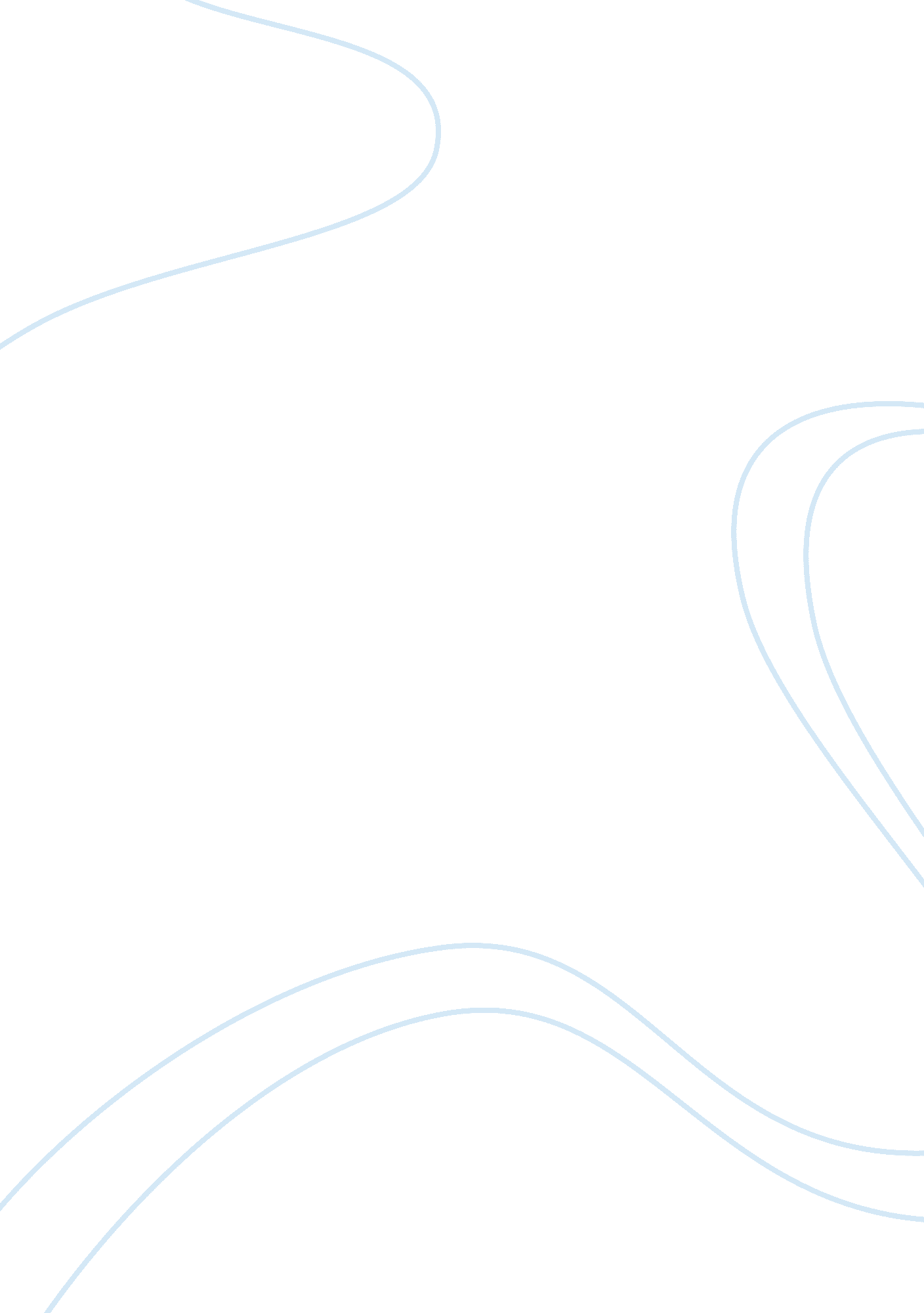 Space odyssey -assignment assignment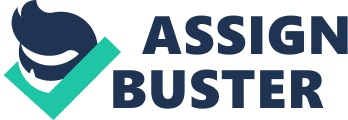 He also carefully examines the point that in spite of their intelligence and curious mind. Humans lack the capacity to be a complete species on their own. Without the assistance to concerned alien species h unmans would never had climbed the evolutionary ladder. Devoid of the outside help they wouldn’t had escaped their self made prison, explored the enormity of the universe and known their place in it_ If earth were a field and elution a farmer then the leading and the lithest crop in his field would be the human or homo sapiens. But this human race would never had flourished into an above average species Without assistance from outer space friends. The aliens initialized the primary phase Of the advancement process about three million years ago. They did this by means Of a monolith, planted on earth on a fateful night. The monolith probed the ape-man’s (Astrophysical Erects) mind. Studied their reactions and finally evaluated their potential. By carefully conducted experiments the monolith altered the molecular makeup of the ape-men’s brain making them smarter and providing there with the necessary skills needed to survive in the hostile world. The ape-man changed its shape and size evolving minor a new and improved species. It was a slow, cumulative process, and at its end was man, Therefore. Without the assistance to helpful extra terrestrial friends, ape-man would never had developed the dexterity to compete tort elite sustaining rations with rival species and would probably had offered the same Tate as the overgrown lizards. UT evolutions success stow has constructed tools that have become too hard tort even him to handle. After centuries of enhancement, humans were transformed into a leading species, but he gradually turned into a plant that wraps around another plant for support and survival needs. No matter how hard humans tried, they could not break free from their dependence on machinery or more specifically science. It was the humans who on the first place discovered science, 